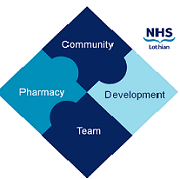 COMMUNITY PHARMACY DEVELOPMENT TEAM WEEKLY UPDATE Wed 5th July 2023 We hope that you will take some time to read the information below and share with the whole team.  Dawn and Fiona  
https://www.communitypharmacy.scot.nhs.uk/nhs-boards/nhs-lothian/  Twitter: @nhslcommpharm  MHRA Drug Safety Update - Just in case you haven't seen it, please ensure all your team (including reliefs and locums) are aware of the attached latest MHRA Drug Safety Update.  It includes important updated info regarding Isotretinoin, JAK inhibitors and Nitrofurantoin, plus a summary list of latest letters and recalls. GLP-1 Receptor Agonists - Please see attached GLP-1 related documents for latest info and prescribing guidance regarding the current shortage of these medicines which is expected to last until mid-2024 at least.Fluticasone + Salmeterol MDIs - The recommended brand of Fluticasone and Salmeterol MDI in the East Region Formulary is Combisal 25mcg/50mcg.  Practice pharmacy teams are undertaking patient reviews and actively switching patients from other brands of fluticaone and salmeterol inhaler to Combisal - please review your stock levels of these inhalers and contact your practice pharmacist if you require any further information.
Stuck eClaims -  Please note that even when sending your electronic claims, they can still get stuck if there is any missing information such as missing CHI, exemption status, prescriber/practice info etc.  Please ensure your team carries out regular housekeeping to check and investigate any unsent claims.  This ensures accurate payments for pharmacies and up-to-date patient prescribing information for NHS patients.Out-of-Stocks - please see attached June 2023 bulletin.We hope that you are all keeping well. Please get in touch with us if there is anything you would like to see more information on or if you have any questions.
The Community Pharmacy Development Team,  Royal Edinburgh Hospital